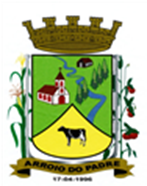 ESTADO DO RIO GRANDE DO SULMUNICÍPIO DE ARROIO DO PADREGABINETE DO PREFEITOÀ			Mensagem 28/2023.Câmara Municipal de VereadoresSenhora PresidenteSenhores VereadoresApós cumprimentar a todos informo o que segue abaixo.           Encaminho-lhes para apreciação o projeto de lei 28/2023 com a finalidade de alterar o Anexo III – Metas e Prioridades, da Lei Municipal nº 2.431 de 13 de outubro de 2022 que dispõe sobre as diretrizes orçamentárias para o presente exercício e para adicionar recursos ao orçamento municipal de 2023 através de crédito adicional especial para a construção de ponte de concreto na rua Pomeranos próximo a propriedade de Dário Tessmer.          Importante lembrar que esta ação (proj/ativ) já constava ou constou na legislação orçamentária do ano de 2022, no entanto, não foi possível a sua execução tendo em vista que o processo licitatório instaurado para contratar a empresa responsável resultou deserto e pelo avançar daquele exercício não houve mais prazo hábil para repetir o processo.          O recurso destinado a esta obra ficou na conta do município e orçamentariamente contabilizado como superávit e será, assim, esse mesmo recurso que vai dar cobertura financeira ao projeto ora encaminhado. O orçamento, depois de transcorrido vários meses teve que ser readequado.Neste sentido, o Poder Executivo pretende novamente buscar executar o objeto e para isso é muito importante a aprovação deste projeto de lei.Espero assim, poder contar com o vosso apoio.Sendo o que havia.Atenciosamente.Arroio do Padre, 08 de fevereiro de 2023_____________________Edegar HenkeVice Prefeito no exercício do cargo de PrefeitoAo Sr.Juliano Hobuss BuchweitzPresidente da Câmara Municipal de VereadoresArroio do Padre/RS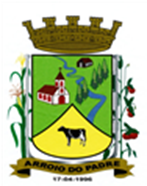 ESTADO DO RIO GRANDE DO SULMUNICÍPIO DE ARROIO DO PADREGABINETE DO PREFEITOPROJETO DE LEI Nº 28, DE 08 DE FEVEREIRO DE 2023.Inclui nova Ação na Lei de Diretrizes Orçamentárias de 2023, e autoriza o Município a realizar abertura de Crédito Adicional Especial no Orçamento de 2023.Art. 1º Fica alterado o “Anexo III – Metas e Prioridades”, da Lei Municipal nº 2.431, de 13 de outubro de 2022, que dispõe sobre as Diretrizes Orçamentárias para o exercício de 2023, com a inclusão da seguinte ação:Art. 2º Fica autorizado o Município de Arroio do Padre, Poder Executivo, a realizar abertura de Crédito Adicional Especial no Orçamento do Município para o exercício de 2023, no seguinte programa de trabalho e respectivas categorias econômicas e conforme a quantia indicada:07 - Secretaria de Obras, Infraestrutura e Saneamento02 – Manutenção das Estradas Municipais26 - Transporte782 - Transporte Rodoviário0702 - Melhorias no Sistema Viário1.707 - Construção de Ponte de Concreto4.4.90.51.00.00.00 – Obras e Instalações. R$ 350.000,00 (trezentos e cinquenta mil reais)Fonte de Recurso: 2.500.0000 - Recursos Não Vinculados de ImpostosArt. 3º Servirão de cobertura para o Crédito Adicional Especial de que trata o Art. 2° desta Lei, recursos financeiros provenientes do superávit financeiro verificado no exercício de 2022, na Fonte de Recurso: 2.500 - Recursos Não Vinculados de Impostos, no valor de R$ 350.000,00 (trezentos e cinquenta mil reais).Art. 4º Esta Lei entra em vigor na data de sua publicação.            Arroio do Padre, 08 de fevereiro de 2023.Visto técnico:Loutar PriebSecretário de Administração, Planejamento, Finanças, Gestão e Tributos.                         Edegar HenkeVice Prefeito no exercício do cargo de PrefeitoPROGRAMA:0702 - Melhorias no Sistema Viário0702 - Melhorias no Sistema Viário0702 - Melhorias no Sistema Viário0702 - Melhorias no Sistema ViárioOBJETIVO:Manter em boas condições de trafegabilidade as estradas municipais, com ensaibramento, cascalhamento, patrolamento, pavimentação e limpeza; Conservação de pontes e bueiros; Aquisição de equipamentos e máquinas, visando a garantia de níveis de qualidade condizentes com as melhores práticas do setor, contribuindo para a melhoria dos níveis de segurança e reduzindo os custos com restauração; Contratação de serviços especializados para atender as necessidades do programa. Executar ações que visem a melhoria das vias urbanas.Manter em boas condições de trafegabilidade as estradas municipais, com ensaibramento, cascalhamento, patrolamento, pavimentação e limpeza; Conservação de pontes e bueiros; Aquisição de equipamentos e máquinas, visando a garantia de níveis de qualidade condizentes com as melhores práticas do setor, contribuindo para a melhoria dos níveis de segurança e reduzindo os custos com restauração; Contratação de serviços especializados para atender as necessidades do programa. Executar ações que visem a melhoria das vias urbanas.Manter em boas condições de trafegabilidade as estradas municipais, com ensaibramento, cascalhamento, patrolamento, pavimentação e limpeza; Conservação de pontes e bueiros; Aquisição de equipamentos e máquinas, visando a garantia de níveis de qualidade condizentes com as melhores práticas do setor, contribuindo para a melhoria dos níveis de segurança e reduzindo os custos com restauração; Contratação de serviços especializados para atender as necessidades do programa. Executar ações que visem a melhoria das vias urbanas.Manter em boas condições de trafegabilidade as estradas municipais, com ensaibramento, cascalhamento, patrolamento, pavimentação e limpeza; Conservação de pontes e bueiros; Aquisição de equipamentos e máquinas, visando a garantia de níveis de qualidade condizentes com as melhores práticas do setor, contribuindo para a melhoria dos níveis de segurança e reduzindo os custos com restauração; Contratação de serviços especializados para atender as necessidades do programa. Executar ações que visem a melhoria das vias urbanas.TIPO (*)AçãoUnidade de MedidaTIPO (*)Unidade de Medida2023TIPO (*)ProdutoUnidade de MedidaP1.707 - Construção de Ponte de Concreto Unid.Meta Física1PPonte ConstruídaUnid.ValorR$ 350.000(*)  Tipo:  P – Projeto    A - Atividade    OE – Operação Especial      NO –  Não-orçamentária  (*)  Tipo:  P – Projeto    A - Atividade    OE – Operação Especial      NO –  Não-orçamentária  (*)  Tipo:  P – Projeto    A - Atividade    OE – Operação Especial      NO –  Não-orçamentária  (*)  Tipo:  P – Projeto    A - Atividade    OE – Operação Especial      NO –  Não-orçamentária  (*)  Tipo:  P – Projeto    A - Atividade    OE – Operação Especial      NO –  Não-orçamentária  